О выделении средств материального ресурса для проведениясанитарно-противоэпизоотических (профилактических)мероприятий по предупреждению завоза и распространенияновой коронавирусной инфекции на территорииАрсеньевского городского округаВ целях проведения противоэпизоотических (профилактических) мероприятий по предупреждению завоза и распространения новой коронавирусной инфекции на территории Арсеньевского городского округа, на основании решения комиссии по предупреждению и ликвидации чрезвычайных ситуаций и обеспечению пожарной безопасности администрации Арсеньевского городского округа от 30 апреля 2020 года № 13 «Об обеспечении достаточности санитарно-противоэпизоотических (профилактических) мероприятий по предупреждению завоза и распространения новой коронавирусной инфекции на территории Арсеньевского городского округа», руководствуясь Уставом Арсеньевского городского округа, администрация Арсеньевского городского округа ПОСТАНОВЛЯЕТ: Разрешить выделение средств материального ресурса согласно прилагаемому перечню.Выделить из резервного фонда администрации Арсеньевского городского округа на финансовое обеспечение дезинфекционной обработки остановочных пунктов с использованием автомобиля КАМАЗ КО-514 г.н. Р 227 МТ/125 RUS в соответствии представленными в комиссию по предупреждению и ликвидации чрезвычайных ситуаций и обеспечению пожарной безопасности Арсеньевского городского округа расчетами обоснования необходимости выделения средств МБУ «Специализированная служба Арсеньевского городского округа» (Шёлков) 84 196 (восемьдесят четыре тысячи сто девяносто шесть) рублей 84 копейки. Организационному управлению администрации Арсеньевского городского округа (Абрамова) обеспечить размещение на официальном сайте администрации Арсеньевского городского округа настоящего постановления.Врио Главы городского округа                                                                      В.С. ПивеньПЕРЕЧЕНЬраспределения средств материального ресурса______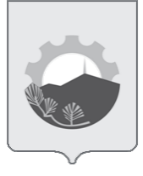 АДМИНИСТРАЦИЯ АРСЕНЬЕВСКОГО ГОРОДСКОГО ОКРУГА П О С Т А Н О В Л Е Н И Е06 мая 2020 г.г. Арсеньев№253-паПриложениек постановлению администрации Арсеньевского городского округаот «06» мая 2020 года № 253-па№ п/пНаименование ресурсаКоличество, шт.Сумма, руб.Гостиница «Дубравушка»Гостиница «Дубравушка»Гостиница «Дубравушка»Гостиница «Дубравушка»1Маска одноразовая трехслойная 2004000,002Перчатки нитриловые4001768,00Итого по гостинице «Дубравушка»Итого по гостинице «Дубравушка»Итого по гостинице «Дубравушка»5768,00МКУ УГОЧС администрации Арсеньевского городского округа МКУ УГОЧС администрации Арсеньевского городского округа МКУ УГОЧС администрации Арсеньевского городского округа МКУ УГОЧС администрации Арсеньевского городского округа 1Халат процедурный белый (рукав на резинке) дл.110см100/1010015000,002Перчатки нитриловые  14006188,003Термометр инфракрасный бесконтактный16200,004Маска одноразовая трехслойная180036000,005Моющее средство с диз. эффектом «КИНОЛ», (5литров)15910,00Итого по МКУ УГОЧС администрации Арсеньевского городского округаИтого по МКУ УГОЧС администрации Арсеньевского городского округаИтого по МКУ УГОЧС администрации Арсеньевского городского округа69298,00ОВО по г. Арсеньев-филиал ФГКУ «УВО ВНГ России по Приморскому краю»ОВО по г. Арсеньев-филиал ФГКУ «УВО ВНГ России по Приморскому краю»ОВО по г. Арсеньев-филиал ФГКУ «УВО ВНГ России по Приморскому краю»ОВО по г. Арсеньев-филиал ФГКУ «УВО ВНГ России по Приморскому краю»1Перчатки нитриловые  200884,002Маска одноразовая трехслойная50010000,00Итого по ОВО по г. Арсеньев-филиал ФГКУ «УВО ВНГ России по ПК»Итого по ОВО по г. Арсеньев-филиал ФГКУ «УВО ВНГ России по ПК»Итого по ОВО по г. Арсеньев-филиал ФГКУ «УВО ВНГ России по ПК»10884,00МО МВД России «Арсеньевский»МО МВД России «Арсеньевский»МО МВД России «Арсеньевский»МО МВД России «Арсеньевский»1Перчатки нитриловые  6002652,002Маска одноразовая трехслойная350070000,00Итого по МО МВД России «Арсеньевский»Итого по МО МВД России «Арсеньевский»Итого по МО МВД России «Арсеньевский»72652,00МБУ «Специализированная служба Арсеньевского городского округа»МБУ «Специализированная служба Арсеньевского городского округа»МБУ «Специализированная служба Арсеньевского городского округа»МБУ «Специализированная служба Арсеньевского городского округа»1Моющее средство с диз. эффектом «КИНОЛ», (5литров)635460,002Маска одноразовая трёхслойная250050000,003Термометр инфракрасный бесконтактный16200,004Дезинфицирующее средство «ДП-Дихлор» (300 таб.)1212000,005Дезинфицирующее средство «Дезхлор» (300 таб.)66000,00Итого по МБУ «Специализированная служба Арсеньевского городского округа»Итого по МБУ «Специализированная служба Арсеньевского городского округа»Итого по МБУ «Специализированная служба Арсеньевского городского округа»109660,005 ПСО ФПС ГПС ГУ МЧС России по Приморскому краю5 ПСО ФПС ГПС ГУ МЧС России по Приморскому краю5 ПСО ФПС ГПС ГУ МЧС России по Приморскому краю5 ПСО ФПС ГПС ГУ МЧС России по Приморскому краю1Маска одноразовая трехслойная150030000,002Перчатки нитриловые  100442,00Итого по 5 ПСО ФПС ГПС ГУ МЧС России по Приморскому краюИтого по 5 ПСО ФПС ГПС ГУ МЧС России по Приморскому краюИтого по 5 ПСО ФПС ГПС ГУ МЧС России по Приморскому краю30442,00Управление образования администрации Арсеньевского городского округаУправление образования администрации Арсеньевского городского округаУправление образования администрации Арсеньевского городского округаУправление образования администрации Арсеньевского городского округа1Маска одноразовая трехслойная250050000,00Итого по управлению образованияИтого по управлению образованияИтого по управлению образования50000,00Организационное управление администрации Арсеньевского городского округаОрганизационное управление администрации Арсеньевского городского округаОрганизационное управление администрации Арсеньевского городского округаОрганизационное управление администрации Арсеньевского городского округа1Маска одноразовая трехслойная250050000,002Перчатки нитриловые  3001326,00Итого по организационному управлениюИтого по организационному управлениюИтого по организационному управлению51326,00Всего по перечнюВсего по перечнюВсего по перечню400030,00